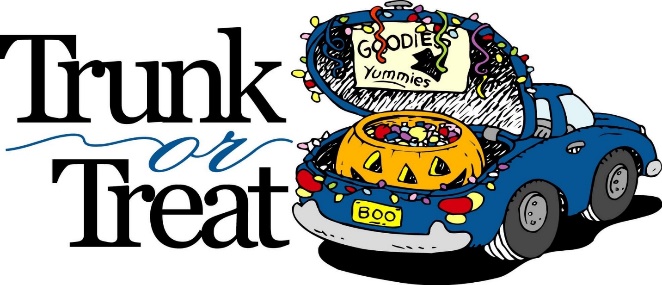 Mt Pulaski 2023 Trunk or TreatOn the Square in Mt PulaskiParticipation FormName/Business/Organization: ______________________________________________________	Email: ___________________________________________ Phone #:_______________________I want to:  _____ Host/Decorate a trunk – Do you need electricity for your trunk?  YES    NO	     _____ Sponsor/Coordinate an activity			What activity? _________________________________________________	     _____ Donate for prizes (costume and trunk contests)Please drop off this form to Longview Community Bank (130 S Washington Street, Mt Pulaski, IL) or give directly to Tricia Aylesworth (or mail to 415 W Cooke St, Mt Pulaski, IL  62548).For more information or to discuss a sponsorship of an activity or prize, please contact Tricia Aylesworth by text at (217) 737-9670 or by email to mtpulaskibusinessassociation@gmail.com.Mt Pulaski’s 2023 Trunk or Treat will be held on Saturday, October 28 from 4 pm to 6 pm and is brought to you by the Community Association of Mt Pulaski.  